Scotland Rocks 2021Does your school want to take part in a country-wide times tables competition?! We'll be running an online competition for all schools in Scotland from Monday 20th September 2021 to the Thursday 23rd September 2021!We’re on a mission to find the most dedicated TT Rock Stars school, classes and pupils in Scotland and, as well as certificates for the top performers, there is £270 of Amazon vouchers to win!Only answers given between the hours of 07:00 BST to 19:00 BST each day within the Competition Period will count towards the competition. Answers given before 07:00 BST or after 19:00 BST will NOT count towards the competition.What are the prizes?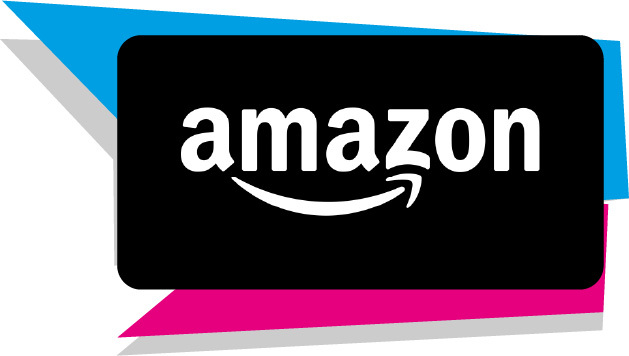 Amazon VouchersThe top 3 classes based on average score will receive an Amazon gift card.
1st place: £100 gift card
2nd place: £90 gift card
3rd place: £80 gift card
Amounts shown can be put towards your Amazon purchases in your local currency.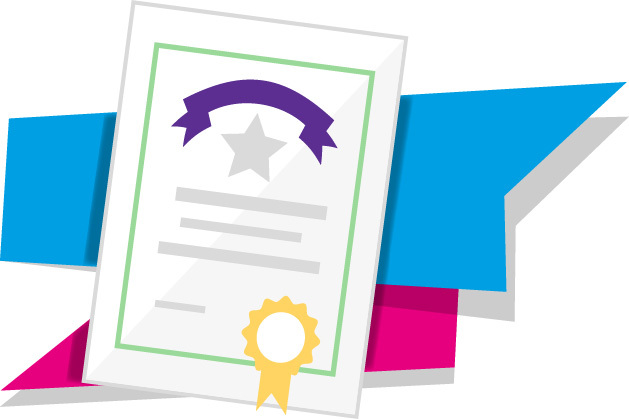 Custom CertificatesTop 3 schools
Top 3 classes in your school
Top 3 pupils in your class & school
Top 3 pupils overall
Top 3 classes overallHow do I get my class or school enrolled?If you're already using TTRSLog in and go to Tournaments > Scotland Rocks 2021.Accept the invitation for Scotland Rocks 2021 and choose the classes you would like to participate.If your school is not yet using TTRSPlease sign up for a free trial.Set up classes (follow this guide).Head to Tournaments > Scotland Rocks 2021.Accept the invitation for Scotland Rocks 2021 and choose the classes you would like to participate.DownloadsTo help get your school started we've provided you with a poster and parent letter to promote Scotland Rocks 2021.
You can also download certificates and a PowerPoint by going to Tournaments > Scotland Rocks 2021.Terms and ConditionsBy entering the Scotland Rocks 2021 competition, it will be assumed that you have read these terms and conditions and that you accept them for and on behalf of your school.This competition will run from 07:00 BST on Monday 20th September 2021 to 19:00 BST on Thursday 23rd September 2021 (the “Competition Period”).The competition is open to any school (primary, secondary or all-through schools) located in Scotland only who has either an active school subscription or an active school trial to Times Tables Rock Stars on ttrockstars.com.To enter your school in the competition, please login to your Times Tables Rock Stars account and head to Tournaments > Scotland Rocks 2021. Please accept the invitation and choose the Maths Classes that you would like to participate in the competition. Please note that Pastoral Classes cannot participate, only Maths Classes can participate.You MUST unenroll any classes you don't want to participate BEFORE the competition starts. Once the competition starts, you cannot change which classes are enrolled or unenrolled.The winners of the class competition are the ones with the highest average number of correct answers per pupil who played on Times Tables Rock Stars during the Competition Period.To calculate the average, our algorithm divides by the number of pupils who take part during the Competition Period. There needs to be a minimum of 5 pupils in the class who take part. If only 1, 2, 3, or 4 pupils from a class play during the competition then our algorithm will still divide by 5 for the purpose of the average to simulate there being 5 players in the class.Similarly, to calculate the school's average, our algorithm divides by the number of pupils who take part during the Competition Period but will divide by 5 as a minimum.Answers given correctly by pupils on any game mode within Times Tables Rock Stars count towards the total scores (i.e. to include questions answered in Gig, Garage, Jamming, Studio, Arena, Festival and Soundcheck game modes). This ensures that pupils of all ages and levels can take part.Schools or classes deemed by Maths Circle to be taking measures that give them an unfair advantage may be removed from the competition.PrizesDownloadable certificates will be available for all participating schools to download and print themselves for the winners that fall within the following categories:a. top 3 performing pupils within each school - top 3 pupils at each school with the highest number of correct answers given during the Competition Period;
b. top 3 performing classes within each school - top 3 classes at each school with the highest number of correct answers given on average per pupil who played during the Competition Period; and
c. top 3 performing pupils within each class within each school - top 3 pupils within each maths class at each school with the highest number of correct answers given during the Competition Period.